       Ano 2017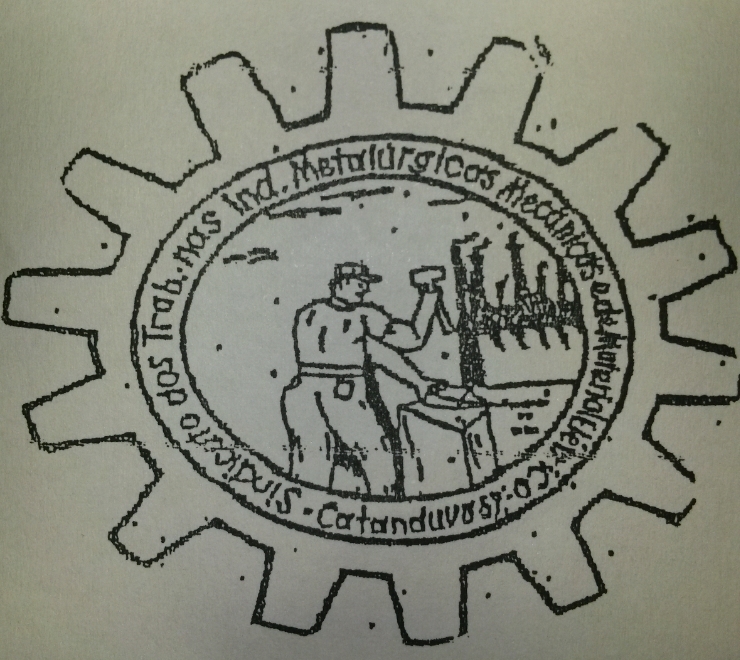 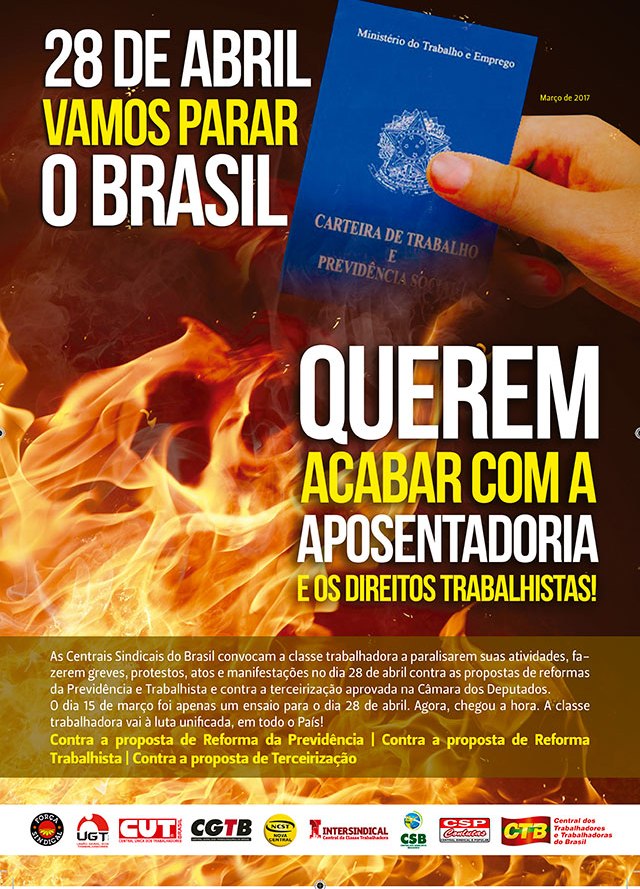 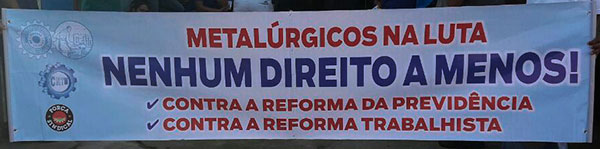 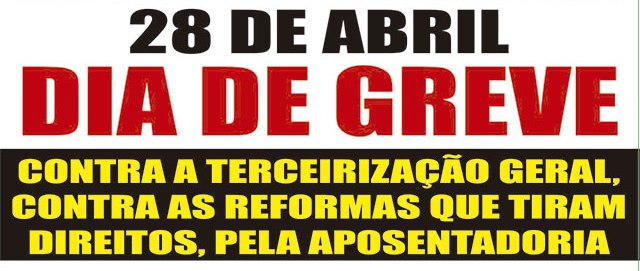 CONTAMOS COM A PARTICIPAÇÃO DE TODOS OS COMPANHEIROS (AS), NESTE DIA 28 DE ABRIL, MOBILIZEM-SE CONTRA AS REFORMAS.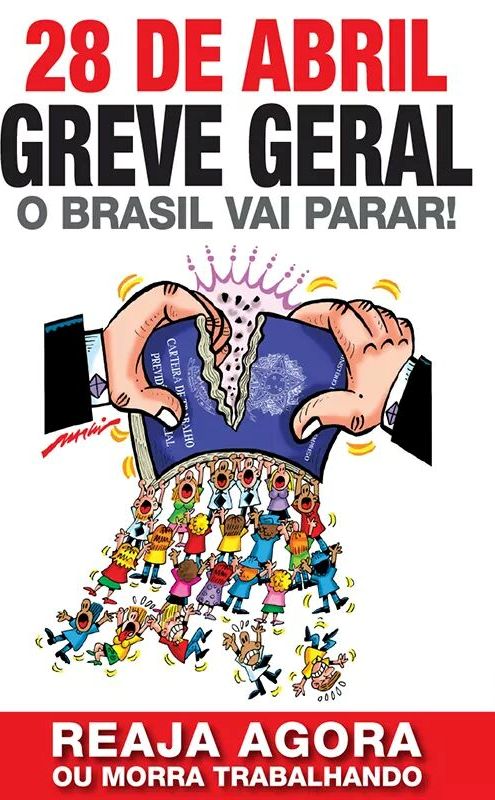 